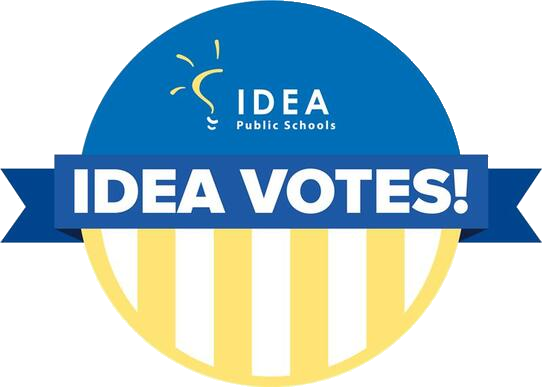 Hidalgo County Voter ResourcesVisit Hidalgo County’s Election Department to learn about voting in your county. See what will be on your ballot. Click HERECovid-19 Election Preparedness. Click HERE Your Early Voting Polling Locations. Click HEREYour Election Day Polling Locations. Click HERE Voters with Special Needs. Click HEREFind more information HERE. Visite el Departamento de Elecciones del condado de Hidalgo para obtener información sobre cómo votar en su condado. Vea lo que habrá en su boleta. Haga clic aquí.Preparación para las elecciones de Covid-19. Haga clic aquí.Sus ubicaciones de votación anticipada. Haga clic aquí.Sus lugares de votación el día de las elecciones. Haga clic aquí.Votantes con necesidades especiales. Haga clic aquí.Encuentre mas informacion AQUI!If you have any difficulty obtaining/understanding information on how to vote, please contact Ruben De Los Santos, Family Organizer, at 956-272-8463 or ruben.delossantos@ideapublicschools.orgSi tiene alguna dificultad obteniendo/entendiendo la información de como votar, por favor contacte a Rubén De Los Santos, Organizador Familiar, al 956-272-8463 o ruben.delossantos@ideapublicschools.orgOther Resources/Otros RecursosLearn about what will be on your ballot and who the candidates are. Aprenda qué figurará en su boleta y quiénes son los candidatos. Click here for voter protection contact information.Haga clic aqui para obtener información de contacto de protección al votante.The 2020 General Election Voters Guide EnglishEl Guía de Elecciones General de Texas 2020 en EspanolLearn about Vote by Mail. Obtenga más información sobre el voto por correo. Click here to see recording of “What’s on my Ballot?”